Publicado en A Coruña el 04/05/2016 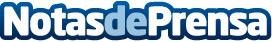 Imagal regala el adhesivo cementoso para las cerámicas del cuarto de bañoExisten diferentes calidades de adhesivos y también los hay específicos para cada tipo de cerámica. Imagal, nuevo concepto de tienda de saneamientos y cerámicas, regala todo el Pegoland Plus, un adhesivo cementoso de la marca Grupo Puma, necesario para las paredes y suelo de los cuartos de baño Datos de contacto:Emilio981900197Nota de prensa publicada en: https://www.notasdeprensa.es/imagal-regala-el-adhesivo-cementoso-para-las Categorias: Bricolaje Interiorismo Galicia Construcción y Materiales http://www.notasdeprensa.es